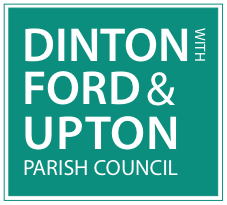 Dear Councillor					1st June 2020    You are hereby summoned to attend a virtual Meeting of Dinton with Ford & Upton Parish Council on Tuesday 9th June 2020 at 7.30pm.    Details of how to join the meeting are:  Join Zoom Meetinghttps://us02web.zoom.us/j/83056382744 Meeting ID: 830 5638 2744One tap mobile+441314601196,,83056382744# United Kingdom+442030512874,,83056382744# United KingdomDial by your location if you are using a phone     			+44 203 051 2874 United Kingdom       			+44 203 481 5237 United Kingdom      			+44 203 481 5240 United KingdomMeeting ID: 830 5638 2744     Please note the attached agenda of business and please contact me should 	you require any further information regarding the proposed business of the 	council.Keith GrayKeith GrayClerk to the CouncilApologies for AbsenceTo receive and accept apologies for absence notified to the Chairman or Clerk       2.  Declarations of InterestTo receive any pecuniary or non-pecuniary declarations of interestTo grant any requests for pecuniary declaration dispensation as appropriate3.	Minutes of the previous meeting 10th March 2020To accept and sign the minutes of 10th March 2020 as a true record.HaretwellClerk’s ReportTo receive a report from the Clerk on matters dealt with and taking forward for the parish council.Hare	The Chairman to adjourn the meeting to receive questions from the public and 	receive any reports/questions from cllrs on matters relating to council business.Questions from the public & any reports/questions from Councillors on matters not already listed on the agenda.	The Chairman to re-convene the meeting under Standing OrdersFinances and Orders for PaymentTo agree and authorise orders for payments and retrospective orders for payment presented by the RFO and/or ClerkAylesbury Town Council	Postage Stamps	31.44		100904Eon				Electricity		9.14		100905Aylesbury Town Council	Photocopying		50.00		100906Smoking Rocket		Website Hosting	100.00		100907Dinton Village Hall		Hire of Hall		45.00		100908Kleener Windows		Bus Shelter cleaning	75.00		100909BHIB				Insurance		1,752.41	100912EoN				Electricity		9.77		100913HMRC				Contributions pay’t	995.00		100914MRA Garden Services	Grass Cutting		840.00		100915EoN 				Parish Field		9.45		100918To receive, and agree, the monthly finance report from the Finance Officer & RFO.Community Led PlanTo receive any updates on the plan from Cllr Dunne.Devolved Services     To receive any reports, if available, and agree any specific actions in relation to 	devolved services.Roads & General MaintenanceCllr Kidner to give feedback (if required) on matters relating to road maintenance concerns raised with the County Council and other stakeholders.Planning ApplicationsTo receive, comment and to either object, support or oppose the following planning applications:  To accept and consider late applications presented by the Clerk. 	To note any applications (decisions made and to be made) delegated to Councillors.Planning Procedures – Buckinghamshire CouncilTo receive an update on the procedures for planning applications and how the parish council is to engage with the Buckinghamshire Council on matters of comments, especially when objecting to an application.